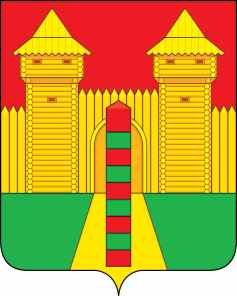 АДМИНИСТРАЦИЯ  МУНИЦИПАЛЬНОГО  ОБРАЗОВАНИЯ«ШУМЯЧСКИЙ  РАЙОН» СМОЛЕНСКОЙ  ОБЛАСТИПОСТАНОВЛЕНИЕот 14.04.2022г. № 212         п. ШумячиВ соответствии с Положением «О Почётной грамоте Администрации                 муниципального образования «Шумячский район» Смоленской области», утвержденным постановлением Администрации муниципального образования «Шумячский район» Смоленской области от 08.07.2010 г. № 106 (в редакции постановления Администрации муниципального образования «Шумячский район» Смоленской области от 28.02.2018 г. № 82), на основании ходатайства Главы              муниципального образования Руссковского сельского поселения Шумячского района Смоленской области Н.А. МарченковойАдминистрация муниципального образования «Шумячский район»               Смоленской областиП О С Т А Н О В Л Я Е Т:Наградить Почётной грамотой Администрации муниципального образования «Шумячский район» Смоленской области Титову Наталью Александровну, старшего менеджера Администрации Руссковского сельского поселения Шумячского района Смоленской области за добросовестный труд, высокий профессионализм и в связи с Днем местного самоуправления.Глава муниципального образования«Шумячский район» Смоленской области                                        А.Н. ВасильевО награждении Почётной грамотой  Администрации муниципального образования «Шумячский район» Смоленской области  Н.А. Титову                       